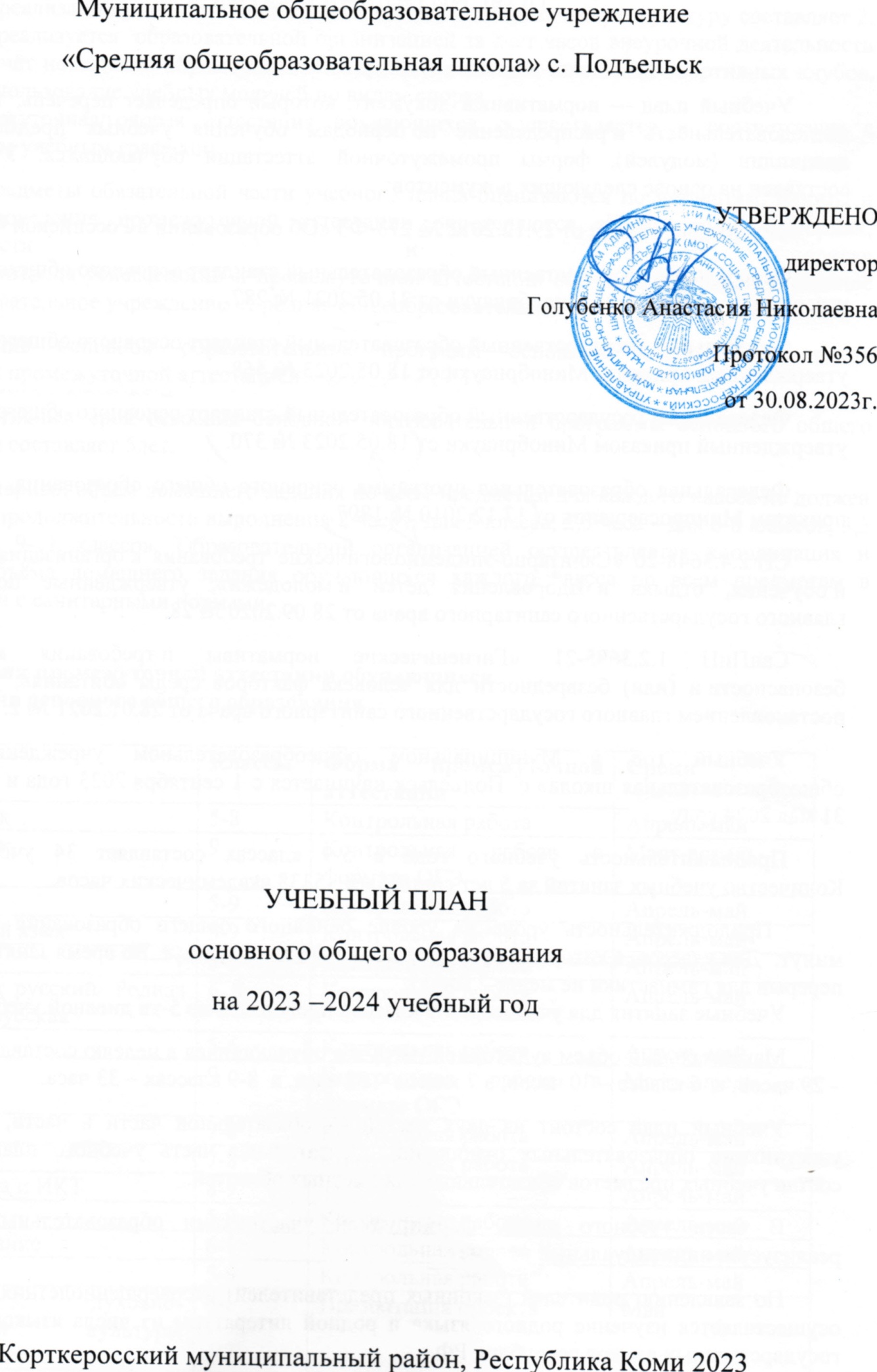 Муниципальное общеобразовательное учреждение «Средняя общеобразовательная школа» с. ПодъельскУТВЕРЖДЕНОдиректорГолубенко Анастасия НиколаевнаПротокол №356от «30.08.2023»УЧЕБНЫЙ ПЛАНосновного общего образованияна 2023 –2024 учебный годКорткеросский муниципальный район, Республика Коми 2023ПОЯСНИТЕЛЬНАЯ ЗАПИСКАУчебный план — нормативный документ, который определяет перечень, трудоемкость, последовательность и распределение по периодам обучения учебных предметов, курсов, дисциплин (модулей), формы промежуточной аттестации обучающихся. Учебный план составлен на основе следующих документов:Федеральный закон от 29.12.2012 № 273-ФЗ «Об образовании в Российской Федерации».Федеральный государственный образовательный стандарт основного общего образования, утвержденный приказом Минобрнауки от 31.05.2021 № 287.Федеральный государственный образовательный стандарт основного общего образования, утвержденный приказом Минобрнауки от 18.05.2023 № 568.Федеральный государственный образовательный стандарт основного общего образования, утвержденный приказом Минобрнауки от 17.12.2010 № 1897.Федеральная образовательная программа основного общего образования, утвержденная приказом Минпросвещения от 18.05.2023 № 370.СП 2.4.3648-20 «Санитарно-эпидемиологические требования к организациям воспитания и обучения, отдыха и оздоровления детей и молодежи», утвержденные постановлением главного государственного санитарного врача от 28.09.2020 № 28.СанПиН 1.2.3685-21 «Гигиенические нормативы и требования к обеспечению безопасности и (или) безвредности для человека факторов среды обитания», утвержденные постановлением главного государственного санитарного врача от 28.01.2021 № 2.Учебный год в Муниципальном общеобразовательном учреждении «Средняя общеобразовательная школа» с. Подъельск начинается с 1 сентября 2023 года и заканчивается 31 мая 2024 году.Продолжительность учебного года в 5-9 классах составляет 34 учебные недели. Количество учебных занятий за 5 лет составляет   5338 академических часов.Продолжительность урока на уровне основного общего образования составляет 40 минут.  Во время занятий необходим перерыв для гимнастики не менее 2 минут.Учебные занятия для учащихся 5-9 классов проводятся по 5-ти дневной учебной неделе.Максимальный объем аудиторной нагрузки обучающихся в неделю составляет в  5 классе – 29 часов, в  6 классе – 30 часов, в 7 классе – 32 часа, в  8-9 классах – 33 часа.Учебный план состоит из двух частей — обязательной части и части, формируемой участниками образовательных отношений. Обязательная часть учебного плана определяет состав учебных предметов обязательных предметных областей.В части учебного плана, формируемой участниками образовательных отношений, реализуется индивидуальный проект.По заявлению родителей (законных представителей) несовершеннолетних обучающихся осуществляется изучение родного языка (коми) и родной литературы (коми).При изучении предметов не осуществляется деление учащихся на подгруппы.При реализации учебного плана количество часов на физическую культуру составляет 2, третий час реализуется  образовательной организацией за счет часов внеурочной деятельности и (или) за счёт посещения обучающимися спортивных секций, школьных спортивных клубов, включая использование учебных модулей по видам спорта. Промежуточная/годовая аттестация обучающихся осуществляется в соответствии с календарным учебным графиком.Все предметы обязательной части учебного плана оцениваются по четвертям. Формы и порядок проведения промежуточной аттестации определяются «Положением о формах, периодичности и порядке
текущего контроля успеваемости и промежуточной аттестации обучающихся Муниципальное общеобразовательное учреждение «Средняя общеобразовательная школа» с. Подъельск.Освоение основной образовательной программ основного общего образования завершается итоговой аттестацией.Нормативный срок освоения основной образовательной программы основного общего образования составляет 5лет.Суммарный объём домашнего задания по всем предметам для каждого класса не должен превышать продолжительности выполнения 2 часа – для 5 класса, 2,5 часа – для 6-8 классов, 3,5 часа – для 9-11 классов. Образовательной организацией осуществляется координация и контроль объёма домашнего задания обучающихся каждого класса по всем предметам в соответствии с санитарными нормами.График промежуточной аттестации обучающихсяуровня основного общего образованияУЧЕБНЫЙ ПЛАНПлан внеурочной деятельности (недельный) для 5 - 9 классовПредметКлассыФорма промежуточной аттестацииСроки Русский язык5-8Контрольная работаАпрель-майРусский язык9Контрольная работа в формате ОГЭМарт-апрельЛитература5-9Контрольная работаАпрель-майИностранный язык5-9Контрольная работаАпрель-майКоми язык5-9Контрольная работаАпрель-майРодной язык русский/ Родная литература русская6, 8Контрольная работаАпрель-майМатематика5-6Контрольная работаАпрель-майМатематика9Контрольная работа в формате ОГЭМарт-апрельАлгебра7-8Контрольная работаАпрель-майГеометрия7-8Контрольная работаАпрель-майИнформатика и ИКТ8-9ТестАпрель-майИстория5-9Контрольная работаАпрель-майОбществознание6-9Контрольная работаАпрель-майГеография5-9Контрольная работаАпрель-майОсновы духовно-нравственной культуры народов России5-6Презентация проектаМайФизика7-9Контрольная работаАпрель-майХимия8-9Контрольная работаАпрель-майБиология5-9Контрольная работаАпрель-майМузыка5-7Контрольная работаАпрель-майИзобразительное искусство5-7Контрольная работаАпрель-майТехнология5-8Контрольная работаАпрель-майФизическая культура5-9Сдача спортивных нормативов Апрель-майОсновы безопасности жизнедеятельности8-9Контрольная работаАпрель-майИндивидуальный проект9Защита проектаМарт - апрельПредметная областьУчебный предметКоличество часов в неделюКоличество часов в неделюКоличество часов в неделюКоличество часов в неделюКоличество часов в неделюПредметная областьУчебный предмет56789Обязательная частьОбязательная частьОбязательная частьОбязательная частьОбязательная частьОбязательная частьОбязательная частьРусский язык и литератураРусский язык55433Русский язык и литератураЛитература33223Родной язык и родная литература Коми язык22222Родной язык и родная литератураКоми  литература 11221Иностранные языкиИностранный язык33333Математика и информатикаМатематика55000Математика и информатикаАлгебра00333Математика и информатикаГеометрия00222Математика и информатикаВероятность и статистика00000Математика и информатикаИнформатика00111Общественно-научные предметыИстория22222.5Общественно-научные предметыОбществознание01111Общественно-научные предметыГеография11222Естественно-научные предметыФизика00222Естественно-научные предметыХимия00022Естественно-научные предметыБиология11222ИскусствоИзобразительное искусство110.500ИскусствоМузыка110.500ТехнологияТехнология11110Физическая культура и основы безопасности жизнедеятельностиФизическая культура22222Физическая культура и основы безопасности жизнедеятельностиОсновы безопасности жизнедеятельности00011Основы духовно-нравственной культуры народов РоссииОсновы духовно-нравственной культуры народов России11000ИтогоИтого2930323332,5Часть, формируемая участниками образовательных отношенийЧасть, формируемая участниками образовательных отношенийИндивидуальный проектИндивидуальный проект0,5ИТОГО недельная нагрузкаИТОГО недельная нагрузка2930323333Количество учебных недельКоличество учебных недель3434343434Всего часов в годВсего часов в год9861020108811221122Итого:Итого:53385338533853385338Учебные курсыУчебные курсы 5 6 7 8 9Математика+ 00 0 1 1Наглядная геометрия10000География+ 00001Творческая мастерская 1000 0Кожаный мяч000 11Патриот00 011На пути к грамотности 00001Мир химии00001Практическая физика00001Строевая подготовка0111 0Стрелковая подготовка011 10Основы правовых знаний01110 ОФП11110Хоровое пение01110История МВД01110Рукопашный бой2220 Школьный театр10000Разговоры о важном11111Курс " Россия- мои горизонты"01111Воспитательное мероприятие11111ИТОГО недельная нагрузка611111110